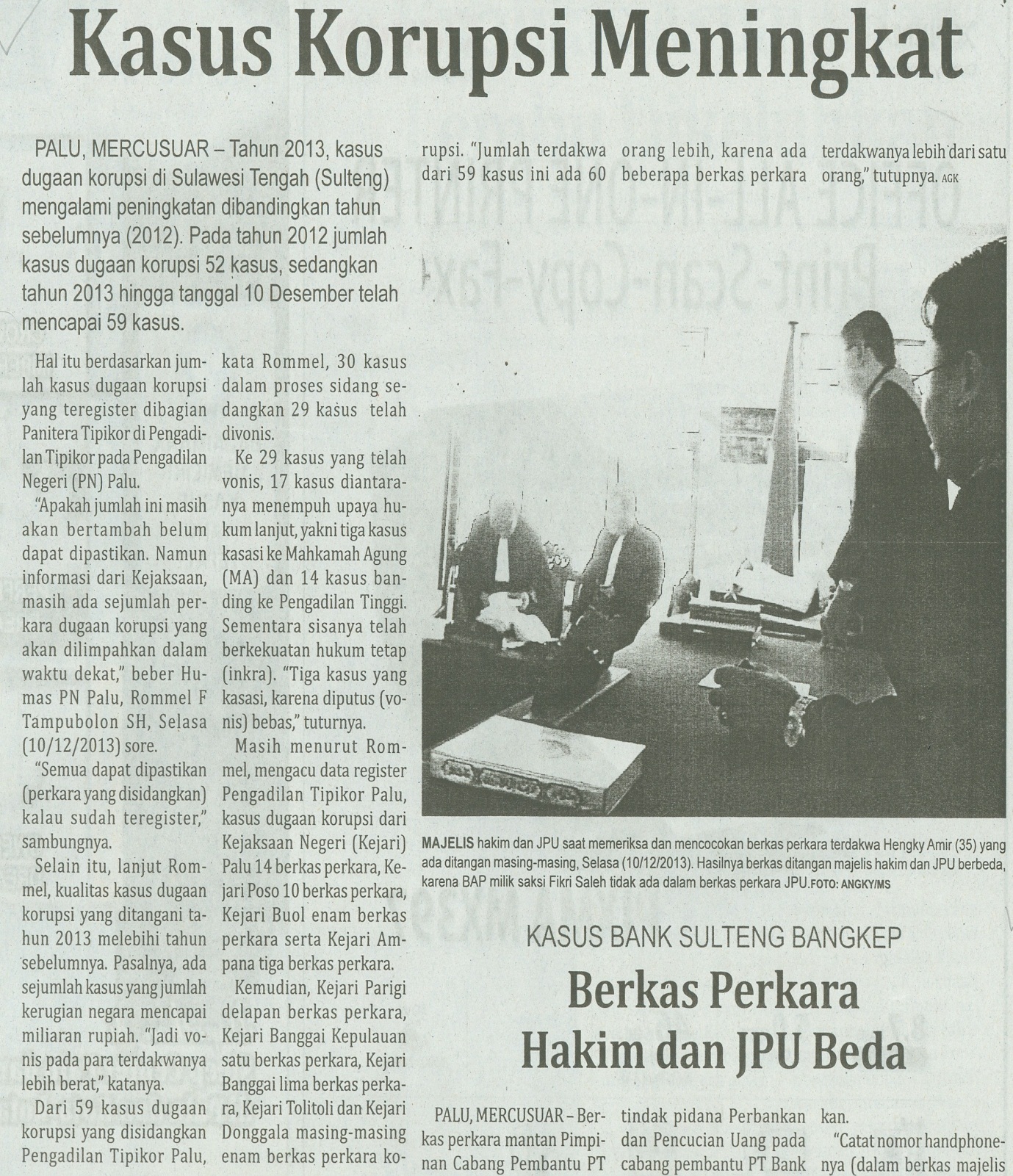 Harian    	:MercusuarKasubaudSulteng IHari, tanggal:Rabu,11 Desember 2013KasubaudSulteng IKeterangan:Hal. 4 Kolom 2-5KasubaudSulteng IEntitas:Kota PaluKasubaudSulteng I